		DURA SEAL WOOD PATCH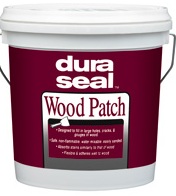 ДЮРА СИЛ шпаклевка для дереваОписание: Безопасное невоспламеняющееся водное покрытие для быстрой заделки больших отверстий, трещин и дефектов древесины.Легко ошкуривается. Обладает гибкостью и хорошим сцеплением с древесиной.  Инструкция по использованию: Поверхность должна быть сухой, очищена от пыли, масла и воска Нанесение: Нанести шпателем или кельмой.Зашпаклевать отверстия от гвоздей и небольшие неровности. Заделывать глубокие отверстия слоями, давая каждому слою полностью высохнуть. ОЧИСТКА: Очистка водой пока шпаклевка еще не затвердела.  Хранение: Хранить контейнеры с плотно закрытой крышкой. Защищать от замерзания. При замерзании, оттаять материал при комнатной температуре минимум 8 часов до нанесения. Технические характеристики: Плотность (LBS/GAL):			14.1% Сухой остаток:			73ВЯЗКОСТЬ – CPS				1,160,000pH						8.4VOC (g/l):					0Температура воспламенения:	не относится ЦВЕТА							РАЗМЕР	ШТ. В КОРОБКЕRed Oak/ Красный Дуб					кварта			6White Oak/ Белый Дуб					кварта			6Maple Ash Pine/ Клен, Ясень, Сосна			кварта			6ВАЖНО: Может вызвать небольшое раздражение у людей с чувствительной кожей. Тщательно вымыть руки после использования. Хранить вне доступа детей. Не принимать внутрь.